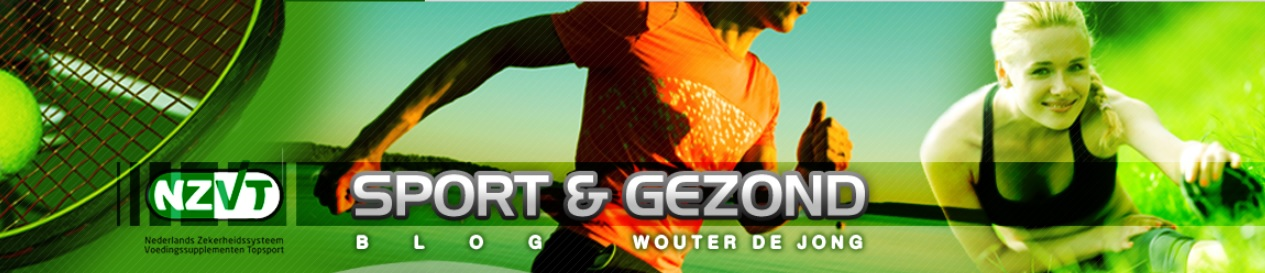 Wouter de Jong bij "De Dokters" op RTL 4Wouter de Jong was te zien bij “De Dokters” op RTL4. De Dokters is een medische talkshow  waarin drie artsen (een cardioloog, huisarts en kno arts) samen met seksuologe Goedele Liekens allerlei medische zaken bespreken. Zij doen dit op een toegankelijke, laagdrempelige en waar mogelijk luchtige manier.De uitzending begint met sport (insanity training), dan voeding (Superfoods), waarbij Wouter een en ander verteld over het maken van een smoothie en de diverse Superfoods.